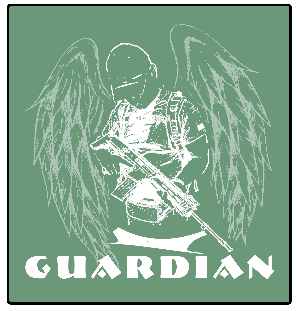 Klub Strzelecki GUARDIAN
w Białej PodlaskiejKomunikat Klasyfikacyjny
Zawody strzeleckie Guardian Challenge VI03 marca 2019r.1. Pistolet centralnego zapłonu - 25m
2. Karabin centralnego zapłonu – 50m
3. Karabin sportowy bocznego zapłonu – 50m
Klasyfikacja łączna trzech konkurencji.
Sędzia Główny: Arkadiusz Popławski

Klasyfikacja generalna
Pistolet c.z. 25m, Karabin c.z. 50m, Karabin sp. 50mPistolet centralnego zapłonu

Karabin Sportowy
Karabin centralnego zapłonu

Zawody odbyły się na strzelnicy otwartej w sezonie zimowym. Warunki pogodowe: lekki wiatr, temp. 5st.C, słonecznie.Przewodniczący Komisji Klasyfikacyjnej Marek Głowacki 7505/II/18
Sędzia PZSS klasy IIZawody wojewódzkie wpisane do kalendarza imprez LZSS na rok 2019 odbyły się na strzelnicy sportowej Fundacji GUARDIAN w dniu 03 marca 2019r.
Zawody przeprowadzono zgodnie z Regulaminem zawodów oraz przepisami bezpieczeństwa. 
Potwierdzam, iż w protokołach z zakończenia konkurencji liczba sklasyfikowanych zawodników była zgodna ze stanem faktycznym
Protestów nie składano.
                                                                       Sędzia Główny Zawodów
                                                             Arkadiusz Popławski 4133/I/18
                                                             Sędzia PZSS klasy ILp.ImięNazwiskoBarwy kluboweTotal Uwagi1GrzegorzMichalczukVIS5272ArturJackowskiVIS5223ŁukaszSękGuardian4824SławomirLibiszewskiGuardian4625BronisławJackowskiVIS4496WojciechWickiewiczGuardian445PK7BogdanRaczyńskiGuardian4378PiotrSzymaniGuardian4189AdamOssowskiGuardian41210PawełStasiukGuardian36211ArkadiuszPietrukGuardian34112MarekWinklerGuardian327PK13JarosławDąbrowskiGuardian28414RenataWinklerGuardian28315MariuszBaranskiGuardian25716PawełSiłakiewiczGuardian23417ArkadiuszPopławskiGuardian224PK18PawełKozłowskiGuardian21719MarekGłowackiGuardian213PK20MateuszSiwiecGuardian21021HubertSzmydkiGuardian206PK22MaciejFutymaGuardian20223DorotaGłowackaGuardian20224PiotrWickiewiczGuardian195PK25MariuszSikorskiGuardian18126TomaszMikołajczykGuardian15527SebastianBoguszGuardian76Lp.ImięNazwiskoBarwy klubowePistolet czUwagi1GrzegorzMichalczukVIS1702ArturJackowskiVIS1683ŁukaszSękGuardian1674MarekWinklerGuardian161PK5JarosławDąbrowskiGuardian1586BronisławJackowskiVIS1567SławomirLibiszewskiGuardian1448AdamOssowskiGuardian1379PiotrSzymaniGuardian13010TomaszMikołajczykGuardian12511ArkadiuszPietrukGuardian12412MariuszBaranskiGuardian12213RenataWinklerGuardian12214PawełStasiukGuardian11515BogdanRaczyńskiGuardian11216WojciechWickiewiczGuardian87PK17PawełSiłakiewiczGuardian5318ArkadiuszPopławskiGuardian52PK19MaciejFutymaGuardian5220HubertSzmydkiGuardian51PK21PiotrWickiewiczGuardian50PK22MateuszSiwiecGuardian4923PawełKozłowskiGuardian4924MarekGłowackiGuardian48PK25DorotaGłowackaGuardian4826SebastianBoguszGuardian4627MariuszSikorskiGuardian41Lp.ImięNazwiskoBarwy kluboweKarabin sportowyUwagi1WojciechWickiewiczGuardian187PK2GrzegorzMichalczukVIS1863ArturJackowskiVIS1834PawełStasiukGuardian1765SławomirLibiszewskiGuardian1736BogdanRaczyńskiGuardian1647ŁukaszSękGuardian1618AdamOssowskiGuardian1589BronisławJackowskiVIS15110PawełSiłakiewiczGuardian13511ArkadiuszPietrukGuardian13012PiotrSzymaniGuardian12813ArkadiuszPopławskiGuardian127PK14MarekWinklerGuardian126PK15PawełKozłowskiGuardian12416MarekGłowackiGuardian124PK17MateuszSiwiecGuardian12018MaciejFutymaGuardian11819HubertSzmydkiGuardian118PK20RenataWinklerGuardian11721DorotaGłowackaGuardian11622PiotrWickiewiczGuardian112PK23MariuszSikorskiGuardian110Lp.ImięNazwiskoBarwy kluboweKarabn cz Uwagi1GrzegorzMichalczukVIS1712ArturJackowskiVIS1713WojciechWickiewiczGuardian171PK4BogdanRaczyńskiGuardian1615PiotrSzymaniGuardian1606ŁukaszSękGuardian1547SławomirLibiszewskiGuardian1458BronisławJackowskiVIS1429MariuszBaranskiGuardian13510JarosławDąbrowskiGuardian12611AdamOssowskiGuardian11712ArkadiuszPietrukGuardian8713PawełStasiukGuardian7114PawełSiłakiewiczGuardian4615ArkadiuszPopławskiGuardian45PK16RenataWinklerGuardian4417PawełKozłowskiGuardian4418MateuszSiwiecGuardian4119MarekGłowackiGuardian41PK20MarekWinklerGuardian40PK21DorotaGłowackaGuardian3822HubertSzmydkiGuardian37PK23PiotrWickiewiczGuardian33PK24MaciejFutymaGuardian3225TomaszMikołajczykGuardian3026SebastianBoguszGuardian3027MariuszSikorskiGuardian30